Robotizace a automatizace výroby - to je to, oč tu běží. Případové studie, sdílení zkušeností a odborné přednášky na důležitá témata související se zaváděním robotizace pro všechny zájemce o automatizaci a digitalizaci výroby.   Program konferencePRŮMYSLOVÁ AUTOMATIZACE V PRAXI: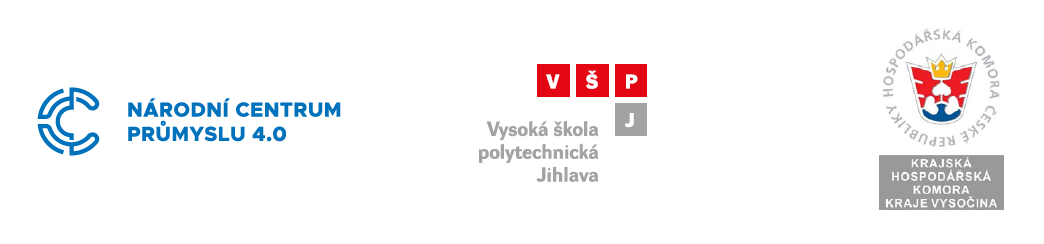 Více informací o partnerech konference:https://www.ncp40.cz/https://www.vspj.cz/http://www.khkvysocina.cz/Registrovatčasprogram8:00–9:00Registrace a komentované prohlídky CP Factory (čas 8:30, délka 15 min)9:00–9:10Zahájení programu;
Adéla Lánová - ředitelka Regionální kanceláře pro Kraj Vysočina, CzechInvest,
Zdeněk Horák - Prorektor pro tvůrčí a projektovou činnost VŠPJ,
Zdeněk Martínek, Krajská hospodářská komora Kraje Vysočina
 9:10–9:30Jak vypadá nebo by mohla vypadat firma budoucnosti? Filip Plevač - expert na robotizaci, digitalizaci a průmysl 4.09:30–10:00Případová studie: Digitální dvojče v reálné praxi robotického svařování
Realizace DEL a.s., klient NEDCON Bohemia; Petr Musil - Ředitel oboru Engineering, DEL a.s., Martin Bartoň - výrobní ředitel, NEDCON Bohemia, s.r.o.10:00–10:20Optimalizace robotických pracovišť s ohledem na energetickou úspornost; Přemysl Šůcha - vedoucí oddělení optimalizace CIIRC ČVUT10:20–10:40Zkušenosti s provozem a údržbou velkých robotických pracovišť; Pavel Hortlík - Project General Manager 3 Best & Maintenance, Toyota Motor Manufacturing Czech Republic10:40–11:00Přestávka11:00–11:20Budoucnost výrobního provozu - za hranice automatizace procesů; Vladimír Hasch - manažer v oddělení Strategie a Provoz Deloitte11:20–11:40Digitalizace dat z výroby přináší přidanou hodnotu pro zákazníky; Petr Tyráček - předseda Technické a inovační rady OPTOKON, a.s. Jihlava11:40–12:00Spolupráce vědy a firem při hledání řešení na míru výrobním požadavkům; Pavel Burget - ředitel Testbedu pro Průmysl 4.0 CIIRC ČVUT12:00–12:20Problematika bezpečnosti konvenčních a kolaborativních robotických pracovišť; Zdeněk Bečka - aplikační specialista, divize bezpečnosti SICK Česká republika12:20–12:30Představení projektu Testbed Exchange; Jan Jirsa – vedoucí Laboratoře Průmyslu 4.0, VŠPJ12:30–13:30Oběd a komentované prohlídky CP Factory (čas 12:30, délka 15 min)13:30–14:00ODBORNÝ WORKSHOP - Případová studie SIEMENS14:00–14:30ODBORNÝ WORKSHOP - Případová studie JHV14:30–15:00Networking u šálku kávy, komentovaná prohlídka CP Factory - 14:40